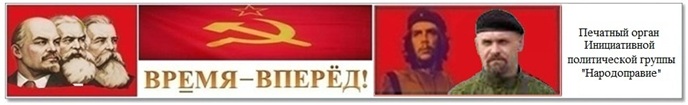 15.01.2014г. В.С. Петрухин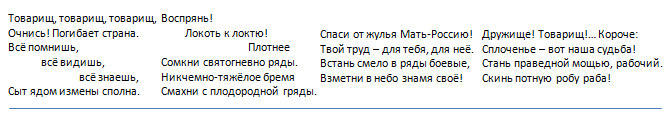 №038 от 28 февраля  2017 годаЭто - материал (статья) 2005 года.Что изменилось?НАЦИОНАЛИЗМ, ФАШИЗМ, -ЧТО ЭТО В РУССКОЙ ДЕЙСТВИТЕЛЬНОСТИ?СПОСОБ РЕШЕНИЯ НАЦИОНАЛЬНОГО ВОПРОСА«Титульная нация – часть населения государства,национальность которой  определяет официальноенаименование данного государства» (Федеральный закон от 24.05.1999 №99-ФЗ (ред. от 31.05.2002) «О государственной политике Российской Федерации соотечественников за рубежом»ПОЛОЖЕНИЕ ВЕЩЕЙЖизнь после падения советской власти круто изменилась. Поменялись отношения собственности и идеология. Крупными собственниками (богатейшими бизнесменами России) стали люди в основном не русской национальности. С невероятной быстротой и силой возродилась религия. Если в конце 19 - начале 20 века Россия была православной страной (почти 70 % населения), то сегодня у нас две господствующие религии – христианство и ислам (было охвачено 11 % населения). Амбициозные партийные руководители малых народностей России превратились в президентов своих самобытных диаспор и хотят, по разным причинам, с одной стороны, обособиться, с другой – господствовать на всей огромной территории России. Бездарная власть (временщики)  России не справляется с социально-экономическими проблемами страны. Быстрыми темпами вымирает русское население. В стране вспыхнул национализм инородцев.НАЦИОНАЛИЗМНационализм – политика, направленная на возвышение одной нации и принижение других наций в многонациональных государствах. В мононациональных государствах национализм попросту является государственной политикой. Идеология национализма: приоритет национальных (этнических) ценностей перед личностными и групповыми; приоритет своей национальной культуры перед другими; приоритет национального прошлого и ожидаемого национального будущего перед настоящим. В зависимости от социально-экономического состояния многонационального государства, национализм бывает интегральным (когда «своё» не противоречит «чужому», но мыслится полноправной частью «целого») и дифференциальным (когда начинает господствовать идея национальной исключительности, превосходства, избранности). Идеология дифференциального национализма остро проявляется в периоды социально-экономических кризисов многонациональных государств.  НАЦИЯНация – это исторически сложившаяся общность людей на основе единства языка, территории, экономической жизни, образа мыслей и привычек. Общность языка, территории и хозяйства необходимо и достаточно для понятия национальной общности. Эти три элемента исторически проявляются и порождают четвёртый, от них неотделимый: общность образа мыслей и привычек, или психический склад нации.Исторически на протяжении многих веков  в России был царизм. Верховная неограниченная власть и вся русская земля принадлежали монарху. Это была единая русская территория. Все народности (национальные меньшинства и этнические группы), - я говорю о России без Средней Азии, Закавказья, Польши и Финляндии, - сохраняя свою самобытность, различаясь наречиями и диалектами, жили на этой одной русской территории одной экономической и психической жизнью, пользовались одним государственным языком. На Руси было до100 народностей. Жили они в губерниях и областях в Сибири, в Европейской России, на Кавказе.    При переходе к капитализму в России начали возникать равноценные и равноправные собственники и развиваться единый внутренний капиталистический рынок. Это укрепляло территориальную целостность как территориальный признак русской нации. Укреплялись и остальные признаки нации: язык, экономическая жизнь и психический склад. Нация укреплялась как единое население, создающее благосостояние собственников. «Крышевала» над всеми верхушка господствующего класса, отражающая интересы собственников. Россию того времени, исключая Среднюю Азию, Закавказье, Польшу, Финляндию, можно считать мононациональным государством.«Государственный капитализм при коммунизме» (Советский период) закрепил все признаки единой нации. Нацеливаясь на социалистическую будущность, проповедовался и устанавливался интегральный национализм, когда «своё» не противоречит «чужому», но мыслится полноправной частью «целого». В жизнь проводилась ленинская политика национального вопроса: «Преодолеть фактическое национальное неравенство можно лишь путём действительной и длительной помощи русского пролетариата отсталым народам Союза в деле  их хозяйственного и культурного преуспеяния» (Ленин, сочинения, изд. 1, т. 19, с. 158). В этом направлении и развивалась национальная политика СССР: и в отношении социалистических республик, и в отношении внутрироссийских национальных меньшинств и этнографических групп.  Далее, по мысли Ленина, пролетарское государство переходного времени исчезает. С ним исчезает и национальный вопрос. Стараниями КПСС процесс  строительства социализма в СССР заведен в тупик и прерван.ФАШИЗМФашизм - от итальянского fascio (фашио) - пучок, связка, союз. Возник в Италии в 1919 году. Основатель – предатель социалистической идеи Муссолини (был членом итальянской социалистической партии). Созданный им союз выступил  с позиций крайнего национализма за республиканско-демократический порядок. В 1922 году он, путём переворота, захватил государственную власть. Господствующие буржуазные парламентские и демократические формы заменил диктатурой и стал проводить политику защиты интересов крупного промышленного и финансового капитала. Отказался от борьбы против монархии и церкви и путём вовлечения рабочих в свои организации и создавая свои профсоюзы на национальной основе, овладел рабочим движением .На смену дряблым буржуазным парламентам пришли энергичные боевые организации, готовые и способные к прямому действию.В 1926 году Муссолини провёл через законы огосударствление профсоюзов, поставил их под государственный контроль.Тактика фашизма – не избирательные бюллетени, а прямой захват власти, применение к своим политическим противникам все виды и формы насилия от избиений и издевательств до убийств и разгрома жилищ и организаций.Центральное место в идеологии фашизма занимает крайний национализм.Муссолини, придя к власти, отменил ответственность правительства перед парламентом. Были уничтожены выборные органы местного самоуправления во всех мелких коммунах, уничтожены все буржуазно-демократические свободы, разгромлены все оппозиционные политические партии. Наступила диктатура крупной буржуазии, осуществляемая через прямое открытое господство одной политической партии, прямо опирающейся на вооружённую силу. Решающая роль в государственной жизни и в местных вопросах принадлежит фашистской партии. Фашистская партия и её милиция составили основу и становой хребет буржуазной диктатуры.Муссолини проводил политику крупного капитала, опираясь на массовую организацию, в которой представлены преимущественно мелкобуржуазные, а отчасти и пролетарские элементы. Но нельзя примирить непримиримое. Внутри фашистской партии шла постоянная борьба между крупнокапиталистическим и мелкобуржуазным крыльями. Гарант единства – вождь, которому все доверяли.Фашистская диктатура, вознамерившаяся создать хорошую жизнь для своих соотечественников путём единения крупного капитала, мелкой буржуазии и наёмного народного большинства, должна была осуществлять это внутри страны, проводя идеологию крайнего национализма, а также силой и страхом. Идея национальной исключительности и национального господства как неотъемлемая часть фашистской социально-экономической политики примирения непримиримого, неизбежно ведёт и привела лидеров правящей партии (Германия) к идее силового расширения влияния. Фашистские режимы утвердились в Италии, Португалии, Испании, Германии, в ряде стран Восточной Европы. Германия во главе с Гитлером развязала вторую мировую войну.Итак: фашизм – это попытка создания достойной жизни для своих соотечественников путём единения крупного капитала, мелкой буржуазии и наёмного народного большинства на основе политической диктатуры с идеей национальной исключительности и превосходства. КТО ЕСТЬ КТОВ РУССКОЙ ДЕЙСТВИТЕЛЬНОСТИЛенинская идея действительной и длительной помощи русского пролетариата отсталым народам Союза в деле  их хозяйственного и культурного преуспеяния работала в СССР более полувека. Дальше я буду говорить только о России. Национальные меньшинства и этнические группы стали народами. Где не было алфавита, - появился. Не было обособленных национальных территорий, – появились. Выросло национальное самосознание народов. Вырастал и укреплялся интегральный национализм. СССР рухнул. Номенклатура КПСС, как Муссолини, предала социалистическую идею. Началась капитализация советской земли. Советская государственная собственность (номинальная собственность народов) пошла по частным рукам. Появились крупные капиталисты-олигархи, средний бизнес (мелкая буржуазия) и их наёмные работники. «Русский пролетариат», честный и добродушный, делавший всё для подъёма всех национальных меньшинств и этнографических групп до уровня народов, обогащая их, сегодня оказался в самом плачевном и нищенском состоянии.Чем же отвечают русскому пролетариату «благодарные», поднявшиеся из нищеты и бескультурья народы: «тунгус и друг степей калмык»? Поднявшиеся с помощью русских людей народы, как сложившиеся национальности, вышли, что называется, из своих берегов. Национализм некоторых из них, исповедующих ислам, из интегрального превратился в дифференциальный с идеей национальной исключительности. Они ринулись расселяться на исконно русских территориях, покупать и подкупать. Чечня решила, что высококачественная нефть на территории её расселения, обозначенной для неё «русским пролетариатом», - это её нефть, и надо отделяться. Она спровоцировала военные действия. Бикфордов шнур войны в Чечне тлел на пространствах России везде, где проживали чеченцы. Успехи бандитов-чеченцев волей-неволей наполняли гордостью мусульман по всей России, за редким исключением. Москва, в буквальном смысле слова, сердце и мозг России, покрылась преступной сетью лиц с Кавказа, Закавказья, Средней Азии. Они торгуют, устанавливая цены, бандитствуют, прокручивают огромные деньги, уничтожают наркотиками и проституцией русских подростков и ведут прямую подрывную деятельность. Мусульмане ставят повсюду свои мечети, создают диаспоры, расселяются в элитных домах, рожая не менее пяти детей, вытесняя русское население с насиженных мест, окружая его своим присутствием, наполненным молчаливой и прямо высказываемой ненависти к русскому народу.Не лучшую, а, может быть, даже и худшую политику против русского народа повели евреи. Обосновавшись на радио, в средствах массовой информации и на телевидении, став директорами театров и продюсерами всевозможных зрелищных мероприятий, они принялись разрушать дух русского народа, высмеивая его культуру, обычаи и традиции, навязывая бездуховность и безнравственность. Читатели приведут десятки примеров на этот счёт. Таких примеров и у меня много. Приведу только один из них. Никогда не забуду гнусную передачу о Чайковском на радиостанции «Маяк-24» (18 ноября 2004 года). Одним из ведущих был  музыкальный критик с телеканала «Культура». Диву даёшься! Эти люди придумали для себя легенду, будто они умны и за это гонимы на земле. А они гонимы за разрушение обычаев, традиций, преданий, литературных и музыкальных произведений великих авторов, а также патриотических чувств народов, которые имеют несчастье принять их в свои радушные объятья. Эти люди, достигая цели разрушения, а также присвоения чужих идей, не брезгают ничем. Они «великие» посредники. «Великие» до такой степени, что, например, за исполнителем какого-нибудь произведения не видно подлинного автора. Они «великие» интерпретаторы. «Великие» до такой степени неприличия, что становится больно за Гоголя, Чехова, Тургенева, Пушкина и за высоконравственную русскую культуру. В действительности им не под силу подняться до уровня великих и встать с ними вровень, поэтому они перевирают и разрушают чужое. Там, где они не могут опошлить и поднять на смешки произведения гигантов, мажут грязью самих гигантов. Например, Чайковского. Не понимают эти люди, что они, хоть и «нормальные» (с точки зрения сексуальной ориентации), но – ничтожества. А он, какой бы ни был по жизни, - гений русской музыки, великий русский человек, слава и гордость  великого русского народа. Они – моськи, поднимающие заднюю лапу на колосса. К сожалению, не безобидные моськи.  Ничтожества тем и опасны, что – ничтожества. Высокий интеллект понимает, помогает, укрепляет. Низкий интеллект – лжёт, пакостит, разрушает.А что же нами и не нами избранная власть?Она, опираясь на национализм нерусского народа (разделяй и властвуй), присосалась к нефтегазовой трубе и управляет разрушением экономики России и уничтожением русского народа.Это она расстреляла в 1993 году Верховный Совет и окончательно предала доверявший ей русский народ.Это она языком Ельцина провозгласила: «берите суверенитета, сколько сможете унести», и подняла волну антирусского национализма.Это она уничтожила запись о принадлежности к той или иной национальности в основном документе гражданина – паспорте.Это она устами Путина назвала русских людей, борющихся против засилья инородцев, придурками, а Россию - православно-мусульманским государством. Это она, в лице мэров городов, создала в России уязвимую и взрывоопасную обстановку, позволив известным пришельцам завладеть рынками, контролировать цены на этих рынках и, таким образом, руками русских людей финансировать бандитов, убивающих русскую молодёжь, устраивающих террористические акты, в том числе с захватом заложников. Это она подчинила себе, в лице чиновников и денежных собственников, местное самоуправление, разрушив, таким образом, саму его суть: ставить под общественный контроль все без исключения жизненно важные процессы на своих территориях.Это она, в лице Государственной Думы, под давлением коррумпированных чиновников, принимает законы, которые открывают инородцам путь на исконно русские земли; законы, связывающие русских людей по рукам и ногам и, по сути дела, помогающие инородцам захватывать русские территории (в Москве разрушены территориальные общины русских и процветают общины инородцев).Это чиновничья жажда наживы, капиталистический порядок присвоения и безнравственная власть новых российских «демократов», опираясь на национализм не русского народа, создаёт условия для более интенсивного захвата русской земли и прецеденты, позволяющие нагло вопрошать: почему на Российском Гербе нет мусульманских символов? Это небезобидное заявление служит знаком для всех мусульман России: муссировать в глубинах сознания этот вопрос и, наконец, когда он созреет в их головах и появится на их языках, поставить его ребром в реальной жизни. О последствиях для Руси страшно подумать.Стараниями бездарной власти Русь сокращается до 1 миллиона человек в год. Молодые люди не хотят рожать, им просто негде рожать. Родившиеся  и растущие дети в основной массе больны. Леонид Рошаль: «за последние 10 лет мы получили резкое ухудшение состояния здоровья детей». В России 5 миллионов беспризорных детей, живущих в подвалах, на помойках, на чердаках, на вокзалах и привокзальных территориях городов. Детская преступность, пьянство, наркомания, проституция, педофилия, СПИД – страшные многочисленные гнойники на теле Отечества.Россию окутал пьяный дурман взрослых, наполняющих ненасытные мошны алкогольных дельцов. В стране на 100 тыс. человек 36 случаев самоубийств. Это в 12 раз выше (3 на 100), чем в советской России. Это в 3,6 раза выше (10 на 100) нормы, установленной Всемирной организацией здравоохранения. Из жизни добровольно уходит самый трудоспособный возраст – 35-45 лет. Последние данные (это вопль русского нищего безмолвия): из 144 млн. населения «до 60% россиян – это старики, дети и инвалиды. Из 20 млн. мужчин трудоспособного возраста примерно 1 млн. отбывает заключение за различные виды преступлений, 4 млн. – «под ружьём» в системах МВД, МЧС, ФСБ, ещё 4 млн. – хронические алкоголики, миллион – наркоманы».Высшая школа современной рыночной экономики России  учит: если население, которое не производит материальные блага, сократится, уровень жизни оставшихся повысится: выше  заработная плата, обильнее потребительская корзина. Исходя из новых представлений, учителя, врачи, военные, хотя и не производят материальные блага, всё же полезны, они воспитывают молодых производителей и защищают их от врагов. А вот пенсионеры, инвалиды и прочие не работающие (наши отцы и матери, которые не могут найти работу, наши бабушки и деды), согласно этой теории, – лишние люди  Выученики новой высшей школы экономики в Правительстве и президентской Государственной Думе так это и понимают: «лишние люди должны сдохнуть» (МК, 30 ноября , А. Минкин «Молодые людоеды»). Отсюда - федеральный законопроект о замене льгот компенсационными выплатами. В древней Японии у бедных крестьян был обычай «убасуте»: они уводили своих стариков в горы и там оставляли - нечем кормить Отношение наших властей к пенсионерам и инвалидам много коварней и безнравственней. Страна богата, да  власть туповата.Пришли наставники бездуховности и воспитатели убийц. Сын убивает отца и мать в их доме, - это озверевшая бездуховность. Юные наркоманы «тусуются» в подворотнях, в квартирах-притонах, - это мятущаяся духовность. Старики-побирушки, бомжи у мусорных баков и на свалках, пожилые и молодые люди, мечтающие о смерти и выбирающие смерть, - это убитая духовность. Миллионы беспризорных и сотни тысяч сирот России – это чёрная бездна общенациональной бездуховности. Вымрут неспособные, останутся энергичные и благоразумные – такова кочка зрения сытых взрослых господ и бойких молодых недоумков.Это безнравственная власть взращивает в России человека с гибельным самосознанием раба, циника, вора, наркомана, убийцы и самоубийцы, активно формирует искажённое общественное сознание и, как свинья под дубом, подрывает надёжность нации. А, может быть, это не тупость и не безнравственность власти, а намеренное планомерное уничтожение России? Зурабовская семейная медицина уничтожит молодую поросль страны. Юго-восточная миграция заполнит собой и своей культурой русские пространства, ведь это так очевидно: русских уничтожают, инородцам и мигрантам освобождают пространство.Когда русский бюджет наполняют только нефтяная и газовая трубы, а всё остальное (наука, транспорт, промышленность, агропромышленный комплекс) не функционирует, разрушается или еле теплится, тогда у большинства населения нет работы и возможности завести семью, а, следовательно, нет естественной цели – продолжать свой род, заботиться о детях, их благополучии, тогда приходит отчаяние.Так кто же на деле разжигает межнациональную рознь и как должен реагировать на всё это нормальный русский человек?!Разве не верх цинизма:  поддаться на провокацию и разжечь гражданскую войну в Чечне, наживаться на ней, иметь в руках нефтедолларовую  трубу, заначивать народные деньги, полученные от продажи его (народа) природных ресурсов, от налогов, высасываемых из народа путём повышения цен на товары первой необходимости, и обратиться к ограбленным со всех сторон людям покрыть  преступление в Беслане, ретиво собирая деньги по учреждениям и предприятиям, заставляя людей перечислять зарплату трудового дня в неведомые фонды?Разве не возмутится душа простого русского человека, которая уверена, что значительная часть этих денег будет разворована чиновниками, попадёт к бандитам, а они организуют новый терракт и захват заложников, и убитыми будут не Лужков, не Путин, не Греф и иже с ними, а простые люди и спецназовцы, которые уже много лет ценой своей жизни спасают власть от позора.Разве не возмутятся души русских людей (покалеченных парней федеральных войск в Чечне; семей, чьи дети убиты в Чечне; русских семей, чьи дети остались без кормильцев от войны в Чечне; кто покалечен и остался без кормильцев и жилья в результате взрывов домов, метро, на улицах, в результате захвата заложников в Москве и других городах), которые даже через суды не могут получить те гроши, которые причитаются им по закону, и никто из властей не объявляет сбор средств в помощь этим людям – жертвам нелюдей с Кавказа.Разве не возмущает русских людей политика властей, делающая кавказцев неприкосновенными, а они убивают русских, насилуют русских женщин, приобщают к наркотикам русских несмышлёнышей, угрожают. Я свидетель вопиющего случая: гуляют русская мама и ребёнок лет 4-5. Ребёнок тащит за собой велосипед. Идут две женщины с Кавказа и их дети (5 детей от трёх до пяти лет). Вдруг один из них (лет пяти) подбегает к русскому пацанёнку и начинает вырывать у него велосипед. Мама возмутилась: ты что это делаешь? Тут же набежали кавказские женщины: как смеешь кричать на моего ребёнка? А что же маленький кавказец? Он из - под маминой юбки кричит: всех вас, русские, убьём! Вот вам образчик менталитета этих людей здесь в русских пределах. Устами младенца глаголет истина. Об этом говорят в его семье. Его так воспитывают.Так кто же на деле разжигает межнациональную рознь? Кто, скажите, здесь националист, кто фашист? Как в этой ситуации быть нормальным русским парням? Они обязаны защитить себя, своих отцов и матерей, бабок и дедов, своё жизненное пространство от бездарной власти и захватчиков-инородцев всех мастей, свою территорию. Если они этого не будут делать сегодня, завтра Русь исчезнет. Нельзя назвать националистами и фашистами людей, защищающих свой род и своё жизненное пространство. Не они националисты и фашисты.Сегодня национализм разжигается властными кругами поднявшихся народов, подогревается религиозными кругами этих народов. Националисты - те, кто пытается расселиться на исконных русских территориях при поддержке своих религиозных кругов и акционеров-олигархов, которые сидят на богатствах России (хотя, конечно, группировка между собственниками идёт по классовой составляющей, тем не менее включённые в неё национальности больше будут иметь, когда вокруг будет их национальность), а также при попустительстве безмозглой власти Кремля. Русские же люди, которые пытаются не допустить экспансии, объявляются этими националистами-фашистами, нацистами. Всё перевёрнуто с ног на голову. Русский народ живёт на своей исконной территории. И у него нет нужды ненавидеть других. Но он никогда не смирится с тем, что занимают его земли, разрушают его культуру, унижают его в его доме. Убийство – преступление, оно не может быть оправдано. Я более чем уверен, что убийства иностранных граждан молодыми людьми – это, с одной стороны, провокации, с другой – хулиганские действия, с третьей – отмена смертной казни, с четвёртой - результат запрета организации  молодых людей с целью защиты земли русской от подлинного национализма и фашизма, а также преследования таких организаций. Хочет кто-то этого или не хочет, а напрашивается следующий вывод: в России налицо сговор высшей власти, иностранного капитала, олигархов (пусть никого не обманывает осуждение Ходорковского) и мусульман против русского народа.ЕСТЬ РЕШЕНИЕ НАЦИОНАЛЬНОГО ВОПРОСА«При капитализме уничтожить национальный (и политический вообще) гнёт нельзя. Для этого необходимо уничтожить классы, т.е. ввести социализм. Но, базируясь на экономике, социализм вовсе не сводится весь к ней. Для устранения национального гнёта необходим фундамент – социалистическое производство, но на этом фундаменте необходима ещё демократическая организация государства… На этой базе … разовьётся практически абсолютное устранение малейших  национальных трений, малейшего национального недоверия, создастся ускоренное сближение и слияние наций, которое завершится отмиранием государства» (Ленин, сочинения, изд. 1, т. 19, с.171).Итак, социализм – это общество без классов, это социалистические отношения производства и сформированная на этом фундаменте демократическая организация государства.Общество без классов – значит: общество без эксплуатации человека человеком и человека государством; значит: общество, где собственность принадлежит народу в лице каждой его индивидуальности и власть принадлежит народу в лице каждой его индивидуальности, что соответствует подлинной демократииРеально ли это осуществить?Реально! - говорим мы, Оргкомитет Партии Рабочего Класса России. Это существенно откорректированная (радикально повёрнутая лицом к каждому человеку), выведенная из-под власти какой бы то ни было партии, подвластная только народу социально-экономическая система СССР: система общественно персонализированного производства и присвоения. Подходы к ней, её устройство и способ её реализации лежат в портфеле нашего Оргкомитета.  Это социалистическое общество, где каждый - собственник и работник в одном лице. Это общество высшей производительности труда, основа которой – бестарифная система присвоения дохода каждым трудящимся Социалистическая социально-экономические система возводит нации в союз людей, живущих на одной территории, имеющих одинаково равное отношение к собственности (общему национальному богатству) и присвоению дохода, говорящих на одном официальном языке, живущих по одним светским законам, имеющих равный доступ к среднему и высшему образованию, одинаково свободно воспитывающих своих детей. Чтобы осуществить общественно персонализированный (социалистический) способ производства, надо преодолеть раздробленность заинтересованных существующих политических организаций, создать единую политическую силу, организовать с её помощью народ (прежде всего – молодой народ), придти парламентским путём к власти и построить общество без «малейших  национальных трений, малейшего национального недоверия».Мы все – русские люди, только разного происхождения. И земля, Россия наша, - русская земля без административно-территориального деления по национальному признаку, как это было до революции 1917 года.11.12.2005 г.Г.Москва.                                          В.С.ПетрухинРедакция газеты: В. Петрухин - гл. редактор, А. Чижиков - зам. гал. редактора, Н. Миляев - технический редактор, С. Гандилян - член редколлегии, Л. Столярова - член редколлегии, И. Кирсанов - член редколлегии, В. Шумсков - член редколлегии, М. Ряжина – корреспондент, Л. Анисимова – корреспондент,  Е. Малютина – корректор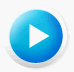 Марш рабочего класса